Another Saturday NightSam Cooke (1963)INTRO: / 1 2 3 4 / [G] / [G]Another [G] Saturday night that I [C] ain't got nobody[G] I got some money ‘cause I [D] just got paidNow [G] how I wish I had [C] someone to talk to[D]  I'm in an [C] aw-ful [G] way[G] I got in town a [D] month agoI [G] seen a lot of girls since [C] thenIf I could [G] meet 'em, I could get 'emBut as [C] yet I haven't met 'emThat's [D] why I'm in the [C] shape I'm [G] in, hereAnother [G] Saturday night and I [C] ain't got nobody[G] I got some money ‘cause I [D] just got paidNow [G] how I wish I had [C] someone to talk to[D]  I'm in an [C] aw-ful [G] way, now[G] Another fella [D] told meHe had a [G] sister who looked just [C] fineInstead of [G] being my deliveranceShe [C] had a strange resemblanceTo a [D] cat named [C] Frank-en-[G]stein, hereAnother [G] Saturday night and I [C] ain't got nobody[G] I got some money ‘cause I [D] just got paidNow [G] how I wish I had [C] some chick to talk to[D]  I'm in an [C] aw-ful [G] way[G] It's hard on a [D] fellaWhen [G] he don't know his way a-[C]roundIf I don't [G] find me a honeyTo [C] help me spend my moneyI'm [D] gonna have to [C] blow this [G] town, here it’sAnother [G] Saturday night and I [C] ain't got nobody[G] I got some money ‘cause I [D] just got paidNow [G] how I wish I had [C] some chick to talk to[D]  I'm in an [C] aw-ful [G] way [D]Another [G] Saturday night and I [C] ain't got nobody[G] I got some money ‘cause I [D] just got paid[G] How I wish I had [C] someone to talk to[D]  I'm in an [C] aw-ful [G] way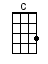 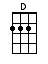 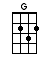 www.bytownukulele.ca